Free Response (Sample responses)This problem is intended to be solved without the use of a calculator. Consider the curve defined by the equation .(a)   On the axes provided, sketch a slope field for the given differential equation at the nine points indicated.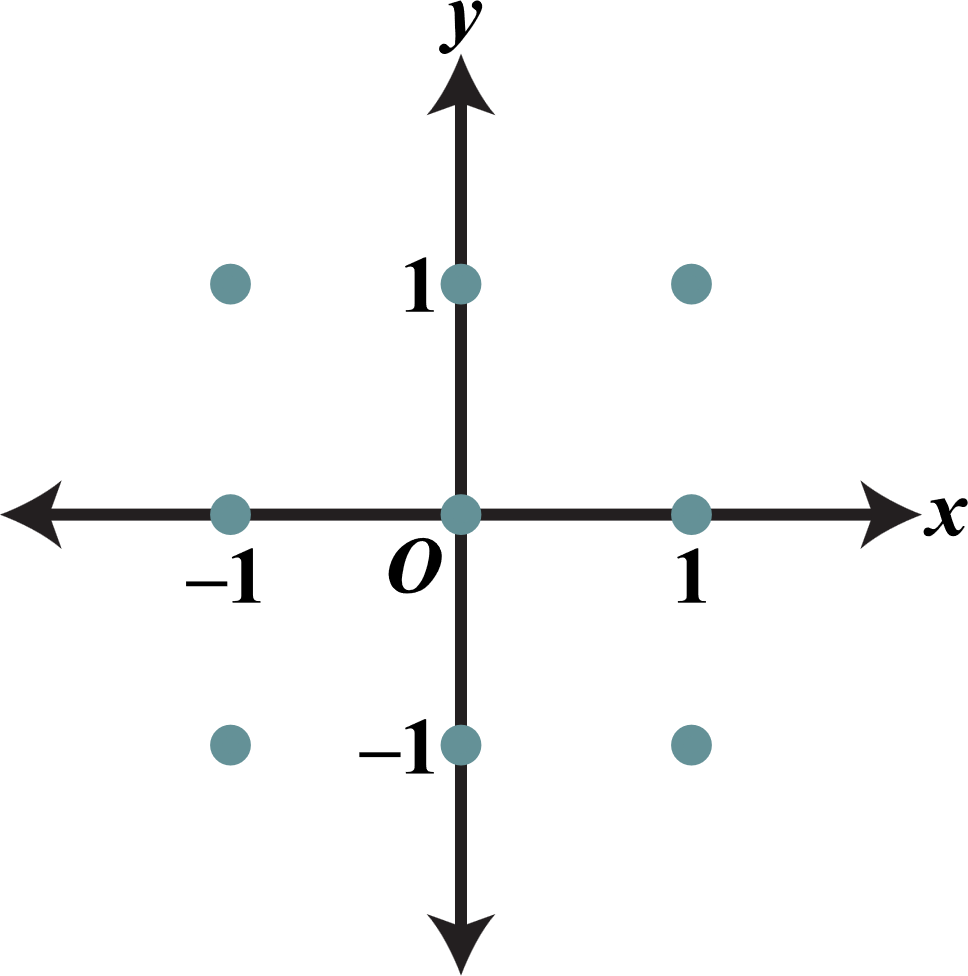 (b)   There is a horizontal line with equation y = c that satisfies this differential equation. Find the value of c.(c)   Find the particular solution  to the differential equation with the initial condition .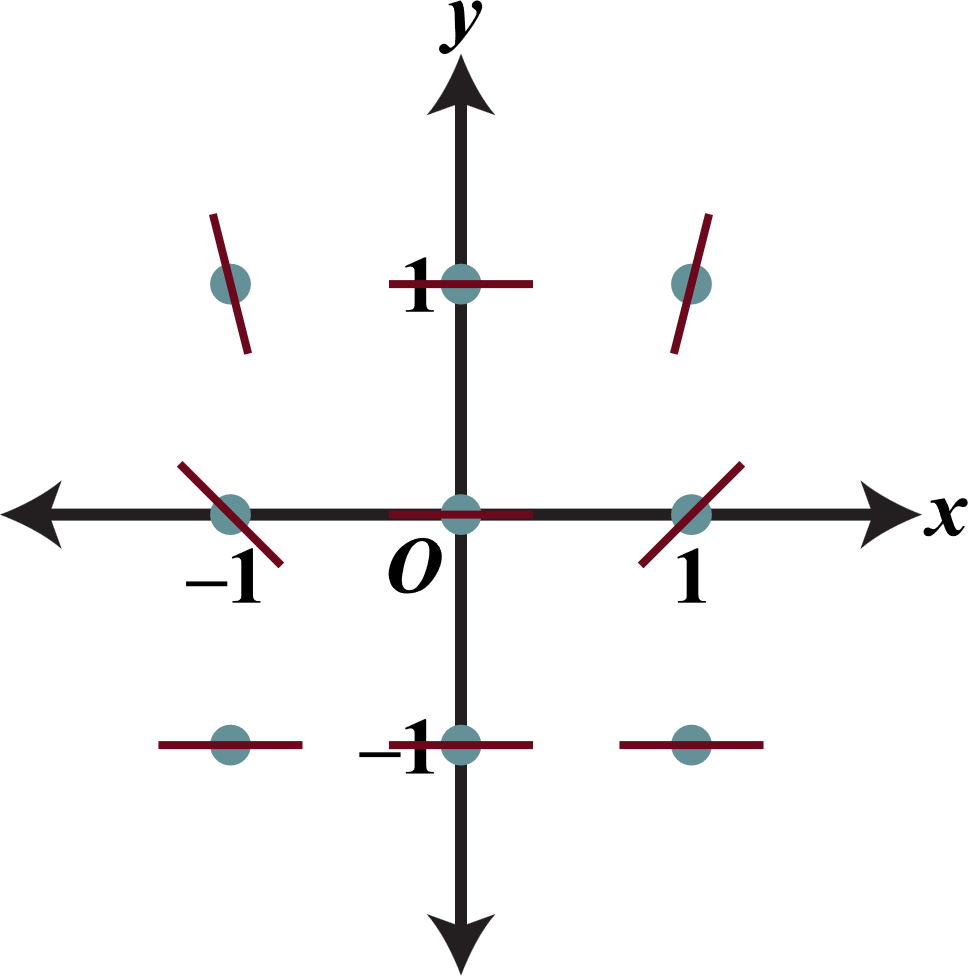 (a)   +2: (b)   c quals –1 because the slope when y = –1 is constantly zero and the slope of y = c would also be constantly zero.(c)   +1: c = –1+6: Note: If missing constant of integration, maximum of 3/6 points: 1-2-0-0-0.Note: If no separation of variables, 0/6 points.